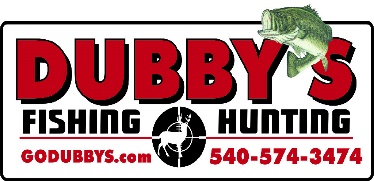 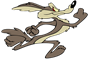 DUBBY'S PREDATOR TOURNAMENTRegistration
For More Information Call 540-574-3474

_____11/02 - 04/2018
 _____12/14 - 16/2018
  _____01/11 - 13/2019
  _____02/15 - 17/2019Team Member - 1

NAME:       _____________________________________________________________
PHONE:     _____________________________________________________________

EMAIL:      _____________________________________________________________

ADDRESS: ____________________________________________________________

CITY:         _____________________________________________________________

STATE:       ____________________________ZIP_____________________________


Team Member - 2

NAME:       _____________________________________________________________

PHONE:     _____________________________________________________________

EMAIL:      _____________________________________________________________

ADDRESS: ____________________________________________________________

CITY:         _____________________________________________________________

STATE:       _____________________________ZIP____________________________Team Member - 3

NAME:       _____________________________________________________________

PHONE:     _____________________________________________________________

EMAIL:      _____________________________________________________________

ADDRESS: ____________________________________________________________

CITY:         _____________________________________________________________

STATE:       ____________________________ZIP____________________________